GPS Data Collection Questionnaire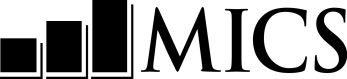 Name and year of surveyGPS Data Collection QuestionnaireName and year of surveyGPS Data Collection QuestionnaireName and year of surveyGPS Data Collection QuestionnaireName and year of surveyGPS Data Collection QuestionnaireName and year of survey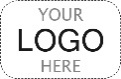 GPS Information PanelGPS Information PanelGPS Information PanelGPGPGP1. Cluster number:	___ ___ ___GP1. Cluster number:	___ ___ ___GP2. GPS unit number:	___ ___GP2. GPS unit number:	___ ___GP2. GPS unit number:	___ ___GP3. GPS Operator’s name and number:Name 	 ___ ___ ___GP3. GPS Operator’s name and number:Name 	 ___ ___ ___GP4. Supervisor’s name and number:Name 	 ___ ___ ___GP4. Supervisor’s name and number:Name 	 ___ ___ ___GP4. Supervisor’s name and number:Name 	 ___ ___ ___GP5. Day / Month / Year of reading:___ ___ /___ ___ /  2   0   1  ___GP5. Day / Month / Year of reading:___ ___ /___ ___ /  2   0   1  ___GP7. Region:Region 1	1Region 2	2Region 3	3Region 4	4Region 5	5GP7. Region:Region 1	1Region 2	2Region 3	3Region 4	4Region 5	5GP7. Region:Region 1	1Region 2	2Region 3	3Region 4	4Region 5	5GP6. Area:Urban	1Rural	2GP6. Area:Urban	1Rural	2GP7. Region:Region 1	1Region 2	2Region 3	3Region 4	4Region 5	5GP7. Region:Region 1	1Region 2	2Region 3	3Region 4	4Region 5	5GP7. Region:Region 1	1Region 2	2Region 3	3Region 4	4Region 5	5Ensure that the below position checklist is followed before recording reading (GP8-GP11) on the form: 	Checked estimated accuracy of reading to at least ± 5 meters 	Reading made near centre of cluster 	Marked Waypoint 	Renamed Waypoint to Cluster number 	Saved WaypointEnsure that the below position checklist is followed before recording reading (GP8-GP11) on the form: 	Checked estimated accuracy of reading to at least ± 5 meters 	Reading made near centre of cluster 	Marked Waypoint 	Renamed Waypoint to Cluster number 	Saved WaypointEnsure that the below position checklist is followed before recording reading (GP8-GP11) on the form: 	Checked estimated accuracy of reading to at least ± 5 meters 	Reading made near centre of cluster 	Marked Waypoint 	Renamed Waypoint to Cluster number 	Saved WaypointEnsure that the below position checklist is followed before recording reading (GP8-GP11) on the form: 	Checked estimated accuracy of reading to at least ± 5 meters 	Reading made near centre of cluster 	Marked Waypoint 	Renamed Waypoint to Cluster number 	Saved WaypointEnsure that the below position checklist is followed before recording reading (GP8-GP11) on the form: 	Checked estimated accuracy of reading to at least ± 5 meters 	Reading made near centre of cluster 	Marked Waypoint 	Renamed Waypoint to Cluster number 	Saved WaypointGP8. Waypoint number:	___ ___ ___GP8. Waypoint number:	___ ___ ___GP8. Waypoint number:	___ ___ ___GP8. Waypoint number:	___ ___ ___GP8. Waypoint number:	___ ___ ___GP9. Elevation:Tick if negative elevation   	Meters ___ , ___ ___ ___Tick if negative elevation   	Meters ___ , ___ ___ ___Tick if negative elevation   	Meters ___ , ___ ___ ___Tick if negative elevation   	Meters ___ , ___ ___ ___Location:Direction	Degrees	Decimal degreesDirection	Degrees	Decimal degreesDirection	Degrees	Decimal degreesDirection	Degrees	Decimal degreesGP10. Latitude:N   S	___  ___  ___  .  ___  ___  ___  ___  ___N   S	___  ___  ___  .  ___  ___  ___  ___  ___N   S	___  ___  ___  .  ___  ___  ___  ___  ___N   S	___  ___  ___  .  ___  ___  ___  ___  ___GP11. Longitude:E   W	___  ___  ___  .  ___  ___  ___  ___  ___E   W	___  ___  ___  .  ___  ___  ___  ___  ___E   W	___  ___  ___  .  ___  ___  ___  ___  ___E   W	___  ___  ___  .  ___  ___  ___  ___  ___